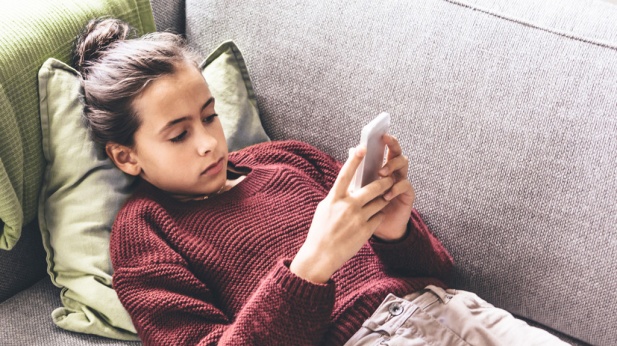 Need to get the Kids off the Sofa?We Can Help!Come and Join us at the Workington Zebras where we have Rugby Sessions for School Reception to Yr 6!Physical & Mental exercise, Make Lifelong Friends, Challenging, Build self-esteem, Improve Social Skills.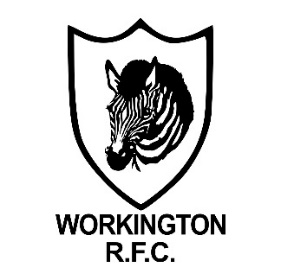 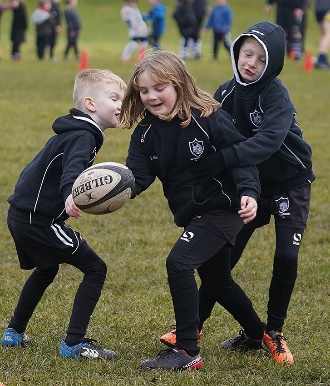 Learn the RFU Core Values: - Teamwork, Respect, Enjoyment, Discipline & Sportsmanship. Ellis Sport Ground @ 10am every Sunday.Contact Andrew Branthwaite 07725236661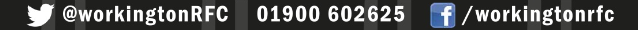 